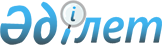 О назначении Бекетаева М. Б. Министром юстиции Республики КазахстанУказ Президента Республики Казахстан от 13 сентября 2016 года № 331      Назначить Бекетаева Марата Бакытжановича Министром юстиции Республики Казахстан, освободив от должности заместителя Руководителя Администрации Президента Республики Казахстан.      Президент

      Республики Казахстан                    Н. НАЗАРБАЕВ
					© 2012. РГП на ПХВ «Институт законодательства и правовой информации Республики Казахстан» Министерства юстиции Республики Казахстан
				